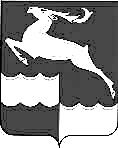 
АДМИНИСТРАЦИЯ КЕЖЕМСКОГО РАЙОНАКРАСНОЯРСКОГО КРАЯПОСТАНОВЛЕНИЕ03.11.2020                                             № 682-п                                              г.КодинскОб утверждении отчета об исполнении районного бюджетаза девять месяцев 2020 годаВ соответствии с п. 5 ст. 264.2 Бюджетного кодекса Российской Федерации, руководствуясь ст.ст. 17, 18, 30.3, 32 Устава Кежемского района, ПОСТАНОВЛЯЮ:1. Утвердить отчет об исполнении районного бюджета за девять месяцев 2020 года, согласно приложению к постановлению.2. Постановление вступает в силу со дня, следующего за днем его официального опубликования в газете «Кежемский Вестник».Исполняющий полномочияГлавы района                                                                                   Р.Н.МартыненкоОтчет об исполнении районного бюджета муниципального образования 
Кежемский район на 01 ОКТЯБРЯ 2020 годаКодНаименование показателяУтвержденные бюджетные назначенияУтвержденные бюджетные назначенияИсполненоНеисполненные назначения1 00 00000 00 0000 000НАЛОГОВЫЕ И НЕНАЛОГОВЫЕ ДОХОДЫ363 909 300,00363 909 300,00290 521 171,0573 388 128,951 01 00000 00 0000 000Налоги на прибыль, доходы284 694 953,00284 694 953,00230 457 581,2054 237 371,801 03 00000 00 0000 000Налоги на товары (работы, услуги) реализуемые на территории РФ72 700,0072 700,0047 934,6724 765,331 05 00000 00 0000 000Налоги на совокупный доход27 979 900,0027 979 900,0021 428 052,046 551 847,961 06 00000 00 0000 000Налоги на имущество423 800,00423 800,00178 632,85245 167,151 08 00000 00 0000 000Государственная пошлина3 940 000,003 940 000,003 335 567,01604 432,991 11 00000 00 0000 000Доходы от использования имущества, находящегося в государственной и муниципальной собственности39 613 800,0039 613 800,0029 701 567,199 912 232,811 12 00000 00 0000 000Платежи при пользовании природными ресурсами1 615 500,001 615 500,002 291 025,08-675 525,081 13 00000 00 0000 000Доходы от оказания платных услуг и компенсации затрат государства4 873 647,004 873 647,002 231 998,802 641 648,201 14 00000 00 0000 000Доходы от продажи материальных и нематериальных активов80 000,0080 000,0031 176,5048 823,501 16 00000 00 0000 000Штрафы, санкции, возмещение ущерба595 000,00595 000,00817 635,71-222 635,711 17 00000 00 0000 000Прочие неналоговые доходы20 000,0020 000,000,0020 000,002 00 00000 00 0000 000Безвозмездные поступления1 065 698 530,881 065 698 530,88589 112 084,18476 586 446,702 02 00000 00 0000 000Безвозмездные перечисления от других бюджетов бюджетной системы РФ989 640 732,57989 640 732,57591 420 252,19398 220 480,382 02 30000 00 0000 000Субвенции505 830 302,10505 830 302,10306 056 197,51199 774 104,592 02 29999 05 0000 000Субсидии124 049 863,83124 049 863,8355 351 847,4668 698 016,372 02 15002 00 0000 150Дотации бюджетам муниципальных районов на поддержку мер по обеспечению сбалансированности бюджетов 26 857 500,0026 857 500,0026 857 500,002 02 15001 00 0000 150Дотации на выравнивание бюджетной обеспеченности муниципальных районов221 056 200,00221 056 200,00180 019 700,0041 036 500,002 02 19999 00 0000 150Прочие дотации77 495 700,0077 495 700,0029 500 000,0047 995 700,002 02 40000 00 0000 000Иные межбюджетные трансферты34 351 166,6434 351 166,6420 492 507,2213 858 659,422 04 05000 05 0000 150Безвозмездные поступления от негосударственных организаций в бюджеты муниципальных районов78 241 589,0078 241 589,00-273 411,0078 515 000,002 07 05000 05 0000 180Прочие безвозмездные поступления в бюджеты муниципальных районов0,000,000,000,002 18 00000 00 0000 000Доходы бюджетов бюджетной системы Российской Федерации от возврата бюджетами бюджетной системы Российской Федерации остатков субсидий, субвенций и иных межбюджетных трансфертов, имеющих целевое назначение, прошлых лет7 264 501,557 264 501,558 585 292,52-1 320 790,972 19 00000 00 0000 000Возврат остатков субсидий и субвенций и иных межбюджетных трансфертов,имеющих целевое назначение, прошлых лет-9 448 292,24-9 448 292,24-10 620 049,531 171 757,29ВСЕГО ДОХОДОВ1 429 607 830,881 429 607 830,88879 633 255,23549 974 575,65РАСХОДЫ0100 00000000 000 000Общегосударственные расходы120 467 144,08120 467 144,0889 590 156,6430 876 987,440102 00000000 000 000Функционирование высшего должностного лица субъекта РФ и муниципального образования1 857 285,081 857 285,081 563 390,54293 894,540103 00000000 000 000Функционирование законодательных(представительных) органов государственной власти и представительных органов муниципальных образований4 724 429,004 724 429,003 672 486,831 051 942,170104 00000000 000 000Функционирование Правительства Российской Федерации, высших исполнительных органов государственной власти субъектов Российской Федерации, местных администраций40 112 111,3440 112 111,3432 006 428,058 105 683,290105 00000000 000 000 Судебная система9 100,009 100,004 340,004 760,000106 00000000 000 000Обеспечение деятельности финансовых, налоговых и таможенных органов и органов финансового (финансово-бюджетного) надзора15 844 010,9015 844 010,9011 106 476,584 737 534,320107  00000000 000 000Обеспечение проведения выборов и референдумов2 776 141,002 776 141,002 734 290,0041 851,000111  00000000 000 000Резервные фонды300 000,00300 000,000,00300 000,000113  00000000 000 000Другие общегосударственные вопросы54 844 066,7654 844 066,7638 502 744,6416 341 322,120200 00000000 000 000Национальная оборона3 102 300,003 102 300,002 295 901,00806 399,000300 00000000 000 000Национальная безопасность и правоохранительная деятельность4 903 747,394 903 747,393 268 651,321 635 096,070309 00000000 000 000Защита населения и территории от ЧС природного и техногенного характера, гражданская оборона4 499 468,394 499 468,392 887 523,021 611 945,370310 00000000 000 000Обеспечение пожарной безопасности399 779,00399 779,00381 128,3018 650,700314 00000000 000 000Другие вопросы в области национальной безопасности и правоохранительной деятельности4 500,004 500,000,004 500,000400 00000000 000 000Национальная экономика85 033 862,1585 033 862,1527 225 633,8457 808 228,310405 00000000 000 000Сельское хозяйство и рыболовство1 489 200,001 489 200,00631 103,38858 096,620408 00000000 000 000Транспорт32 082 000,0032 082 000,0020 466 271,9611 615 728,040409 00000000 000 000Дорожное хозяйство (дорожные фонды)27 940 922,8427 940 922,846 002 269,4021 938 653,440410 00000000 000 000Связь и информатика4 755 732,004 755 732,00106 137,104 649 594,900412 00000000 000 000Другие вопросы в области национальной экономики18 766 007,3118 766 007,3119 852,0018 746 155,310500 00000000 000 000Жилищно-коммунальное хозяйство135 628 898,24135 628 898,2440 808 927,2394 819 971,010501 00000000 000 000Жилищное хозяйство1 029 468,001 029 468,00500 348,64529 119,360502 00000000 000 000Коммунальное хозяйство105 134 677,00105 134 677,0031 915 537,0073 219 140,000503 00000000 000 000Благоустройство9 373 914,099 373 914,09250 000,009 123 914,090505 00000000 000 000Другие вопросы  в области  жилищно-коммунального хозяйства20 090 839,1520 090 839,158 143 041,5911 947 797,560600 00000000 000 000Охрана окружающей среды546 995,00546 995,00328 386,00218 609,000603 00000000 000 000Охрана объектов растительного и животного мира и среды их обитания546 995,00546 995,00328 386,00218 609,000700 00000000 000 000Образование821 464 540,92821 464 540,92499 848 535,27321 616 005,650701 00000000 000 000Дошкольное образование280 476 394,36280 476 394,36172 604 354,00107 872 040,360702 00000000 000 000Общее образование435 499 721,56435 499 721,56259 377 447,44176 122 274,120703 00000000 000 000Дополнительное образование детей54 716 779,0054 716 779,0036 307 228,8018 409 550,200707 00000000 000 000Молодежная политика и оздоровление детей7 843 270,007 843 270,001 875 785,825 967 484,180709 00000000 000 000Другие воросы в области образования42 928 376,0042 928 376,0029 683 719,2113 244 656,790800 00000000 000 000Культура, кинемотография60 599 263,5360 599 263,5345 420 699,2515 178 564,280801 00000000 000 000Культура 60 599 263,5360 599 263,5345 420 699,2515 178 564,280900 00000000 000 000Здравоохранение93 559,0093 559,0093 296,00263,000909 00000000 000 000Другие вопросы в области здравоохранения93 559,0093 559,0093 296,00263,001000 00000000 000 000Социальная политика29 660 034,0029 660 034,0012 381 663,2317 278 370,771001 00000000 000 000Пенсионное обеспечение1 267 815,001 267 815,001 067 736,96200 078,041003 00000000 000 000Социальное обеспечение населения22 021 624,0022 021 624,009 053 907,4112 967 716,591004 00000000 000 000Охрана семьи и детства4 634 100,004 634 100,001 428 621,933 205 478,071006 00000000 000 000Другие вопросы в области социальной политики1 736 495,001 736 495,00831 396,93905 098,071100 00000000 000 000Физическая культура и спорт66 361 889,3466 361 889,3446 613 233,4819 748 655,861101 00000000 000 000Физическая культура29 959 926,4629 959 926,4621 938 573,328 021 353,141102 00000000 000 000Массовый спорт36 401 962,8836 401 962,8824 674 660,1611 727 302,721300 00000000 000 000Обслуживание государственного и муниципального долга128 526,00128 526,000,00128 526,001301 00000000 000 000Обслуживание внутреннего государственного и муниципального долга128 526,00128 526,000,00128 526,001400 00000000 000 000Межбюджетные трансферты67 119 073,1667 119 073,1648 652 958,0018 466 115,161401 00000000 000 000Дотация на выравнивание бюджетной обеспеченности субъектов Российской Федерации и муниципальных образований35 905 400,0035 905 400,0026 969 381,008 936 019,001403 00000000 000 000Прочие межбюджетные трансферты общего характера31 213 673,1631 213 673,1621 683 577,009 530 096,16ВСЕГО РАСХОДОВ1 395 109 832,811 395 109 832,81816 528 041,26578 581 791,55Превышение доходов над расходами                  
(профицит +   дефицит -)34 497 998,0734 497 998,0763 105 213,97ИСТОЧНИКИ  ФИНАНСИРОВАНИЯ ДЕФИЦИТА БЮДЖЕТА-34 497 998,07-34 497 998,07-63 105 213,97 000 01 03 00 00 00 0000 000   Бюджетные кредиты от других бюджетов бюджетной системы Российской Федерации-42 300 000,00-42 300 000,000,00000 01 03 01 00 00 0000 700   Получение бюджетных кредитов от других бюджетов бюджетной системы Российской Федерации в валюте Российской Федерации27 700 000,0027 700 000,000,00000 01 03 01 00 00 0000 800   Погашение бюджетных кредитов, полученных от других бюджетов бюджетной  системы РФ в валюте РФ-70 000 000,00-70 000 000,000,00000 01 03 01 00 05 0000 810   Погашение бюджетом субъекта РФ кредитов от других бюджетов бюджетной системы РФ в валюте РФ-70 000 000,00-70 000 000,000,00 000 01 00 00 00 00 0000 000   Изменение остатков средств на счетах по учету средств бюджета7 802 001,937 802 001,93-63 105 213,97 000 01 05 00 00 00 0000 500   Увеличение остатков средств бюджетов-1 457 307 830,88-1 457 307 830,88-893 969 377,06 000 01 05 02 00 00 0000 500   Увеличение прочих остатков средств бюджетов-1 457 307 830,88-1 457 307 830,88-893 969 377,06 000 01 05 02 01 00 0000 510   Увеличение прочих остатков денежных средств бюджетов-1 457 307 830,88-1 457 307 830,88-893 969 377,06 000 01 05 02 01 05 0000 510   Увеличение прочих остатков денежных средств бюджетов муниципальных районов-1 457 307 830,88-1 457 307 830,88-893 969 377,06 000 01 05 00 00 00 0000 600   Уменьшение остатков средств бюджетов1 465 109 832,811 465 109 832,81830 864 163,09 000 01 05 02 00 00 0000 600   Уменьшение прочих остатков средств бюджетов1 465 109 832,811 465 109 832,81830 864 163,09 000 01 05 02 01 00 0000 610   Уменьшение прочих остатков денежных средств бюджетов1 465 109 832,811 465 109 832,81830 864 163,09 000 01 05 02 01 05 0000 610   Уменьшение прочих остатков денежных средств бюджетов муниципальных районов1 465 109 832,811 465 109 832,81830 864 163,09